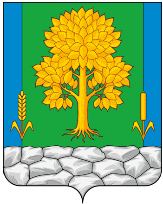 Российская ФедерацияКЕМЕРОВСКАЯ ОБЛАСТЬ - КУЗБАССТопкинский муниципальный округАДМИНИСТРАЦИЯТОПКИНСКОГО МУНИЦИПАЛЬНОГО округаПОСТАНОВЛЕНИЕот  № В соответствии с Федеральным законом от 05.04.2013 № 44-ФЗ «О контрактной системе в сфере закупок товаров, работ, услуг, для обеспечения государственных и муниципальных нужд» и в целях централизации закупок:Возложить полномочия на определение поставщиков (подрядчиков, исполнителей) конкурентными способами (кроме закупок в сфере строительства, капитального и текущего ремонта) для администрации Топкинского муниципального округа, Комитета по управлению муниципальным имуществом администрации Топкинского муниципального округа, Финансового Управления администрации Топкинского муниципального округа, муниципального казенного учреждения «ЕДДС Топкинского муниципального округа», Совета народных депутатов Топкинского муниципального округа, Контрольно-счетной палаты Топкинского муниципального округа, управления образования Топкинского муниципального округа и подведомственных ему учреждений, управления культуры, спорта и молодежной политики Топкинского муниципального округа и подведомственных ему учреждений (далее заказчик) на Муниципальное казенное учреждение «Централизованная бухгалтерия» (МКУ «ЦБ») (далее - уполномоченное учреждение).2. Возложить полномочия на определение поставщиков (подрядчиков, исполнителей) конкурентными способами в сфере строительства, капитального и текущего ремонта для администрации Топкинского муниципального округа, Комитета по управлению муниципальным имуществом администрации Топкинского муниципального округа, Финансового Управления администрации Топкинского муниципального округа, муниципального казенного учреждения «ЕДДС Топкинского муниципального округа», Совета народных депутатов Топкинского муниципального округа, Контрольно-счетной палаты Топкинского муниципального округа, управления образования Топкинского муниципального округа и подведомственных ему учреждений, управления культуры, спорта и молодежной политики Топкинского муниципального округа и подведомственных ему учреждений (далее - заказчик) на Муниципальное казенное учреждение «Жилищно - коммунальные услуги» (МКУ «ЖКУ») (далее – уполномоченное учреждение).3. Утвердить Порядок взаимодействия уполномоченного учреждения и заказчика по осуществлению полномочий на определение поставщиков (подрядчиков, исполнителей) конкурентными способами.4. Определить уполномоченным учреждением на осуществление контроля в сфере закупок отдел внутреннего муниципального финансового контроля администрации Топкинского муниципального округа. 5. Заказчикам, уполномоченным учреждениям завершить начатые до вступления настоящего постановления в силу конкурентные способы определения поставщиков (подрядчиков, исполнителей).6. Контроль за исполнением постановления возложить на заместителя главы Топкинского муниципального округа по финансам и экономике Н.А.Максакову.7. Постановление вступает в силу после официального обнародования и распространяет свое действие на правоотношения, возникшие с 10.05.2023 года.УТВЕРЖДЕНпостановлением администрацииТопкинского муниципального округа     от 30 мая 2023 года № 841-пПОРЯДОКвзаимодействия уполномоченного учреждения и заказчикапо осуществлению полномочий на определение поставщиков(подрядчиков, исполнителей) конкурентными способамиI. Общие положенияНастоящий Порядок регламентирует взаимодействие:- Муниципального казенного учреждения «Централизованная бухгалтерия» (МКУ «ЦБ») (далее – уполномоченный орган) и администрации Топкинского муниципального округа, Комитета по управлению муниципальным имуществом администрации Топкинского муниципального округа, Финансового управления администрации Топкинского муниципального округа, муниципального казенного учреждения «ЕДДС Топкинского муниципального округа», Совета народных депутатов Топкинского муниципального округа, Контрольно-счетной палаты Топкинского муниципального округа, управления образования Топкинского муниципального округа и подведомственных ему учреждений, управления культуры, спорта и молодежной политики Топкинского муниципального округа и подведомственных ему учреждений (далее - заказчик)по осуществлению полномочий на определение поставщиков (подрядчиков, исполнителей) конкурентными способами (кроме закупок в сфере строительства и капитального ремонта); - Муниципального казенного учреждения «Жилищно - коммунальные услуги» (далее уполномоченный орган) и администрации Топкинского муниципального округа, Комитета по управлению муниципальным имуществом администрации Топкинского муниципального округа, Финансового управления администрации Топкинского муниципального округа, муниципального казенного учреждения «ЕДДС Топкинского муниципального округа», Совета народных депутатов Топкинского муниципального округа, Контрольно-счетной палаты Топкинского муниципального округа, управления образования Топкинского муниципального округа и подведомственных ему учреждений, управления культуры, спорта и молодежной политики Топкинского муниципального округа и подведомственных ему учреждений (далее заказчик).по осуществлению полномочий на определение поставщиков (подрядчиков, исполнителей) конкурентными способами в сфере строительства и капитального ремонта.1.2. Порядок разработан в соответствии с Федеральным законом от 05.04.2013 № 44-ФЗ «О контрактной системе в сфере закупок товаров, работ, услуг для обеспечения государственных и муниципальных нужд» (далее - Закон 44-ФЗ) и иными нормативными правовыми актами, регулирующими отношения в сфере закупок товаров, работ, услуг для обеспечения государственных и муниципальных нужд.1.3. В настоящем Порядке используются понятия, установленные Законом 44-ФЗ, а также следующие понятия:заявка - это документ, поданный заказчиком, содержащий основные условия закупки, по форме и в соответствии с требованиями, утвержденными настоящим Порядком.1.4. Определение поставщиков (подрядчиков, исполнителей) осуществляется уполномоченным учреждением с использованием официального сайта Российской Федерации в единой информационной системы в сфере закупок (далее – ЕИС).1.5. Исчисление предусмотренных Законом 44-ФЗ сроков размещения документов и информации, связанных с определением поставщиков (подрядчиков, исполнителей), осуществляется в соответствии с Гражданским кодексом Российской Федерации.1.6. Обмен документами, предусмотренными настоящим Порядком, между заказчиком и уполномоченным учреждением должен осуществляться в письменной форме при необходимости в форме электронных документов, соответствующей требованиям законодательства. Несоответствие информации, представленной на бумажном носителе, данным электронной версии не допускается и является основанием для возврата заявки заказчику.1.7. Заказчик и уполномоченное учреждение несут ответственность, предусмотренную за нарушения законодательства о контрактной системе, в соответствии с разграничением функций, определенных настоящим Порядком.II. Порядок подачи заказчиком заявок на определениепоставщиков (подрядчиков, исполнителей) в уполномоченное учреждение2.1. Заказчик осуществляет закупки в сроки, установленные планом-графиком закупок, размещенным в ЕИС.2.2. Для определения уполномоченным учреждением поставщиков (подрядчиков, исполнителей) заказчик разрабатывает и заблаговременно (не менее чем за 10 дней до даты размещения в ЕИС закупки) направляет в уполномоченное учреждение заявку на определение поставщиков (подрядчиков, исполнителей) (далее - заявка) по установленной форме (приложение № 1 к настоящему Порядку), с приложением документов, указанных в п.п. 1 - 4 п. 2.4 настоящего Порядка, на бумажном носителе и в форме электронного документа. Заявка подписывается руководителем заказчика (электронная форма подписывается электронной подписью руководителя заказчика). Заявка не должна допускать расхождений с положениями технического задания, проектом контракта, предоставляемых заказчиком.2.3. Ответственность за наличие лимитов бюджетных ассигнований для заключения контрактов на поставки товаров, выполнение работ, оказание услуг, а также за соответствие заявки для определения поставщиков (подрядчиков, исполнителей) плану-графику закупок заказчика на текущий финансовый год несет заказчик.2.4. Заказчик направляет в уполномоченное учреждение заявку с приложением в обязательном порядке следующих документов:1) сопроводительное письмо, подписанное руководителем заказчика (уполномоченным должностным лицом), с указанием перечня прилагаемых к нему документов, количества листов, фамилии и телефона должностного лица заказчика, ответственного за подготовку комплекта документов;2) техническое задание, утвержденное руководителем заказчика (уполномоченным должностным лицом), которое должно содержать:а) описание характеристик закупаемого товара, работ, услуг (далее - объект закупки), требования к качеству товара, работ, услуг, требования к безопасности товара, работ, услуг, требования к результатам работ, иные показатели, связанные с определением соответствия поставляемого товара, выполняемых работ, оказываемых услуг потребностям заказчика. При этом должны быть указаны максимальные и (или) минимальные значения таких показателей и показатели, значения которых не могут изменяться. Описание характеристик объекта закупки должно соответствовать требованиям, установленным Законом 44-ФЗ;б) чертежи, схемы, проекты, эскизы и т.п. (при необходимости) и представляться на бумажном носителе и в электронной форме;Ответственность за соответствие технического задания техническим регламентам, нормам и правилам, его полноту и обоснованность несет заказчик;3) проект контракта, завизированный на каждом листе руководителем заказчика (уполномоченным должностным лицом).Ответственность за полноту и обоснованность проекта контракта, его соответствие заявке, техническому заданию, документации о закупке и Закону 44-ФЗ несет заказчик;4) обоснование начальной (максимальной) цены контракта (цены лота) с приложением справочной информации и документов либо с указанием реквизитов документов, на основании которых выполнен расчет, Применяемые методы определения начальной (максимальной) цены контракта должны соответствовать требованиям Закона 44-ФЗ. Определение и обоснование начальной (максимальной) цены контракта осуществляется заказчиком в соответствии с Приказом Минэкономразвития России от 02.10.2013 №567 «Об утверждении Методических рекомендаций по применению методов определения начальной (максимальной) цены контракта, цены контракта, заключаемого с единственным поставщиком (подрядчиком, исполнителем)». Ответственность за обоснованность начальной (максимальной) цены контракта (цены лота) несет заказчик.Заявка с приложениями в электронном виде должна быть оформлена в допустимых файлах для размещения в ЕИС.Документы, утвержденные заказчиком, размещаются в ЕИС в неизменном виде.2.5. Уполномоченное учреждение осуществляет прием и регистрацию документов (представленных на бумажном носителе и в электронном виде). 2.6. При поступлении от заказчика документов, указанных в п.п. 1 - 4 п. 2.4 настоящего Порядка, уполномоченное учреждение в течение 2 (двух) рабочих дней со дня регистрации проверяет:1) комплектность представленных документов;2) отсутствие противоречий между сведениями, указанными в представленных документах (заявке, техническом задании, проекте контракта);3) соответствие представленных документов требованиям Закона 44-ФЗ.2.7. Уполномоченное учреждение имеет право, в случае наличия замечаний по оформлению документов в составе заявки либо отсутствия необходимых сведений, вернуть документы на доработку заказчику с указанием причин возврата в течение 1 (одного) рабочего дня с момента завершения проверки, указанной в п. 2.6 настоящего Порядка.2.8. При отсутствии оснований для направления документов на доработку, уполномоченное учреждение формирует и размещает извещение об осуществлении закупки в ЕИС. Осуществляет определение поставщика (подрядчика, исполнителя).III. Функции заказчика и уполномоченного учрежденияпри осуществлении закупок3.1. Уполномоченное учреждение осуществляет следующие функции:1) в срок не более 10 (десяти) рабочих дней формирует и размещает извещение о закупке в ЕИС согласно заявке с полным комплектом документов, в порядке и сроки, предусмотренные Федеральным законом                 № 44-ФЗ;2) при получении соответствующего обращения от заказчика размещает извещение об отказе от проведения конкурса в установленные Законом 44-ФЗ сроки путем формирования соответствующего электронного документа в ЕИС;3) на основании принятого решения формирует и размещает в единой информационной системе информацию о внесении изменений в извещение об осуществлении закупки в порядке и сроки, предусмотренные Федеральным законом № 44-ФЗ;4) в соответствии с запросом участника о даче разъяснений положений извещения в день поступления запроса направляет его заказчику для подготовки информации по предмету запроса. На основании представленной заказчиком информации уполномоченное учреждение в предусмотренные Законом 44-ФЗ сроки подготавливает разъяснения положений извещения и размещает их в ЕИС;5) осуществляет процедуру проведения закупки в порядке, установленном Законом 44-ФЗ;6) оформляет соответствующие протоколы заседаний комиссии, составленные по итогам проведения закупки и размещает их в ЕИС в сроки, установленные Законом 44-ФЗ;7) в случае поступления жалобы на действие/бездействие заказчика/уполномоченного учреждения в день получения такой жалобы информирует об этом заказчика. Готовит возражение на жалобу при обязательном участии заказчика, организует и координирует процесс рассмотрения жалобы в Федеральной антимонопольной службе;8) в случае наличия в жалобе вопросов, связанных с объектом закупки, запрашивает такую информацию у заказчика и привлекает в обязательном порядке специалистов заказчика к участию в процедуре рассмотрения жалобы.3.2. Заказчик осуществляет следующие функции:направляет в уполномоченное учреждение заявку с приложениями;  по запросу уполномоченного учреждения дорабатывает заявку, в случае наличия замечаний по оформлению документов в составе заявки;в случае принятия решения об отказе от проведения закупки направляет в уполномоченное учреждение соответствующее извещение в письменной форме или в форме электронного документа в порядке и сроки, предусмотренные Законом 44-ФЗ;по запросу уполномоченного учреждения направляет в его адрес разъяснения положений извещения в части, разработанной и утвержденной заказчиком. Данная информация направляется в уполномоченное учреждение не позднее дня, следующего за днем поступления запроса (на бумажном или электронном носителях, или в форме электронного документа);уведомляет уполномоченное учреждение о необходимости внесения изменений в извещение об осуществлении закупки с одновременным направлением текстовой части соответствующих изменений. Документ, содержащий изменения в извещение об осуществлении закупки, направляется заказчиком в уполномоченное учреждение не менее чем за один рабочий день до истечения срока, установленного Законом 44-ФЗ для принятия решения о внесении изменений в извещение об осуществлении закупки;IV. Комиссия по осуществлению закупок4.1. Функции по рассмотрению вопросов по определению поставщиков (подрядчиков, исполнителей) осуществляет комиссия, сформированная в уполномоченном учреждении (далее - комиссия). Комиссия в своей деятельности руководствуется положением о комиссии, с учетом особенностей, предусмотренных настоящим Порядком.4.2. Материалы для заседания комиссии готовит уполномоченное учреждение.4.3. Уполномоченное учреждение осуществляет хранение документов, формируемых, поступивших при осуществлении определения поставщика (подрядчика, исполнителя) для нужд заказчика, не менее 6 лет.По истечении указанного срока вышеперечисленные документы уничтожаются в соответствии с требованиями законодательства.V. Ответственность уполномоченного органа и заказчикапри осуществлении закупок5.1. Заказчик и уполномоченное учреждение несут ответственность за нарушение законодательства в сфере закупок товаров, работ, услуг в части принятых ими решений.Приложение № 1к Порядку взаимодействия уполномоченного учреждения и заказчика по осуществлению полномочий на определение поставщиков (подрядчиков, исполнителей)ЗАЯВКАна определение поставщиков (подрядчиков, исполнителей)Заказчик ___________________________________________________________                                                          (полное наименование заказчика) Ответственное должностное лицо заказчика __________________________________________________________________________________________________(Ф.И.О. ответственного должностного лица заказчика, взаимодействующего с уполномоченным органом при работе с заявкой, его контактные телефоны, в т.ч. сотовый)Предмет контракта__________________________________________________ ____________________________________________________________________Идентификационный код закупки по плану-графику: ____________________________________________________________________Код бюджетной классификации (КБК):_________________________________Преимущества, предоставляемые заказчиком в определении поставщиков (подрядчиков, исполнителей): ______________________________________________________________,                 (В данном пункте может быть предоставлены преимущества в соответствии со ст.28-30 Федерального закона 44-ФЗ: 1) учреждениям и предприятиям уголовно-исполнительной системы;2) организациям инвалидов;3) субъектам малого предпринимательства;4) социально ориентированным некоммерческим организациямСпособ определение поставщика (подрядчика, исполнителя):_______________________________________________________________(конкурсы (открытый конкурс в электронной форме, закрытый конкурс, закрытый конкурс в электронной форме, аукционы (открытый аукцион в электронной форме, закрытый аукцион, закрытый аукцион в электронной форме), запрос котировок в электронной форме)Начальная (максимальная) цена контракта:__________________________________                                                                                                     (руб.)Источник финансирования:   _______________________________________ Неотъемлемой частью заявки являются формы № _________________,                проект контракта, смета (при необходимости), дефектная ведомость, проектная документация и другое (указывать только то, что приложено к заявке).                                                                                                                 _________              ____________                  ( ____________________________)  должность                        подпись                 (Ф.И.О. руководителя   заказчика или                                                                                  уполномоченного должностного лица)                                                МПФорма №1Предмет закупки (лотов). Перечень товаров, входящих в состав лота, их количество и начальная (максимальная) цена *    _________________________________________________________(наименование заказчика)_________               ____________                  ( ____________________________)  должность                           подпись                   (Ф.И.О. руководителя   заказчика или                                                                                  уполномоченного должностного лица)               *Заполняется только для размещения заказа на товарФорма № 2Требования (условия) заказчика по исполнению контракта _________               ____________                  ( ____________________________)  должность                        подпись                          (Ф.И.О. руководителя   заказчика или                                                                                  уполномоченного должностного лица)     ⚓^№ ло-таПредмет закупки (лота)Перечень товаров Едини-ца изме-ренияКоли-чествоЦена за единицу измере-нияНачальная (максимальная) цена, руб. хххХЦена лота______№лотаТребования (условия) исполнения В соответствии с Законом 44-ФЗТребования (условия) исполнения В соответствии с Законом 44-ФЗТребования (условия) заказчика (расшифровка)1Наименование и описание объекта закупки в соответствии с положениями ст.33 Закона 44-ФЗ2Код по ОКПД23Количество и место доставки товара 4Место выполнения работ, оказание услуги5Срок поставки товара или завершения работы, либо график оказания услуг6Обоснование начальной (максимальной) цены контракта7Порядок и срок оплаты товара, работы или услуги8Порядок и срок осуществления заказчиком приемки поставки поставленного товара, выполненной работы (ее результатов) или оказанной услуги9Возможность одностороннего отказа от исполнения контракта в соответствии с положениями ч. 8-26 ст.95 Закона 44-ФЗ10Право заказчика по согласованию с участником закупки при заключении контракта увеличить количество поставляемого товара на сумму, не превышающую разницы между ценой контракта, предложенной участником, и начальной (максимальной) ценой контракта (ценой лота) в соответствии с    п. 18 ст.34 Закона 44-ФЗ.11Адрес электронной площадки в информационно-телекоммуникационной сети «Интернет», средства массовой информации (решение руководителя контрактной службы (копия))12Информация о контрактной службе, контрактном управляющем, ответственных за заключение контракта13Обеспечительные меры:13.1Обеспечение заявок13.2Размер обеспечения заявок13.3Порядок внесения денежных средств в качестве обеспечения заявок13.4Платежные реквизиты для перечисления денежных средств при уклонении участника закупки от заключения контракта13.5Обеспечение исполнения контракта13.6Размер обеспечения исполнения контракта13.7Порядок предоставления обеспечения исполнения контракта, требования к обеспечению, информация о банковском сопровождении контракта13.8Обеспечение гарантийных обязательств13.9Размер обеспечения гарантийных обязательств13.10Порядок предоставления обеспечения гарантийных обязательств, требования к обеспечению13.11Платежные реквизиты для обеспечения исполнения контракта и обеспечения гарантийных обязательств14Требования к участникам:14.1Привлечение субподрядчиков, соисполнителей из числа СМП, СОНКО14.2Участниками могут быть только СМП, СОНКО14.3Единые требования к участникам закупки (в соответствии с ч. 1 ст. 31 Закона 44-ФЗ)14.4Требования к участникам закупок в соответствии с ч. 1.1 ст. 31 Закона 44-ФЗ14.5Условия, запреты и ограничения допуска товаров, происходящих из иностранного государства или группы иностранных государств, работ, услуг, соответственно выполняемых, оказываемых иностранными лицами14.6Другие условия в соответствии Законом 44-ФЗ